2011 Holiday Letter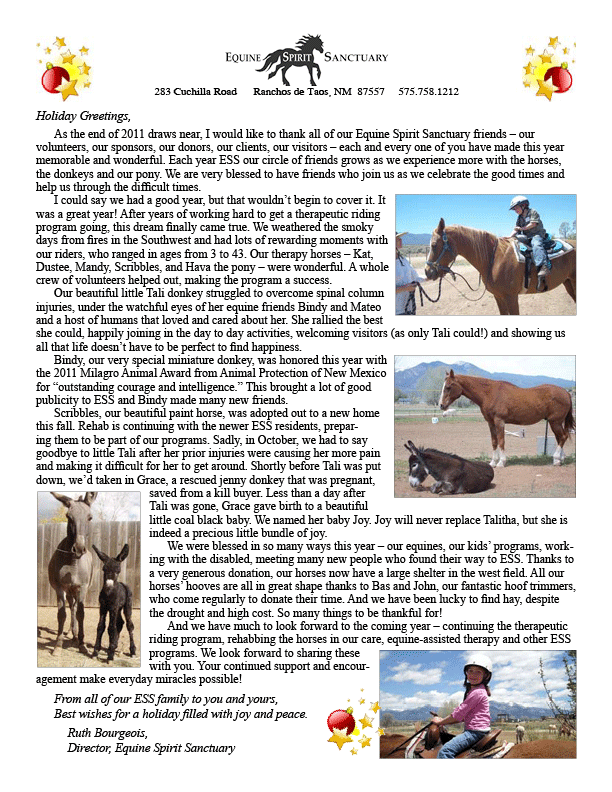 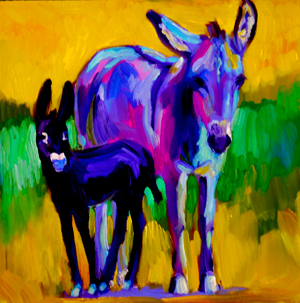                                            Grace and Joy, painting by Barbara Meikle